Subject:  Authorship for “[Your Article Title]”Dear Editor-in-Chief, Those who have participated sufficiently in the intellectual content, conception and design of this work or the analysis and interpretation of the data, as well as the writing of the manuscript, to take public responsibility have been listed as follows. We hereby declare that these are the only author(s). We will be responsible for any claim to the authorship beside listed above and NAJFNR will not be liable for such claims. We hereby agreed Mr/Miss/Mrs/Dr. ……………………………...…. as corresponding author for this article. We give the rights to the corresponding author to make necessary changes as per the request of the journal, do the rest of the correspondence and he/she will act as the guarantor for the manuscript on our behalf.The corresponding author will also act and will correspond with the journal from this point onward.Prior publicationSupportConflicts of interestPermissionsAll persons who have made substantial contributions to the work reported in the manuscript, but who are not contributors, are named in the Acknowledgment and have given me/us their written permission to be named. If we do not include an Acknowledgment that means, we have not received substantial contributions from non-contributors and no contributor has been omitted. Sincerely yours,Name		: Full NameAffiliation	: Designation and your affiliationPostal Address: Complete address for effective communicationPhone No	: Easily available Phone or Mobile no.Email		: Working, regular Email to reach you quicklyContribution Details A1 = 1st Author;  A2 = 2nd Author …..N.B. Except Original article use not applicable (N/A) wherever necessary.Suggest two Reviewers: Corresponding author:Authors’ full nameAffiliationE-mailID / AccountFirst Author [Full Name]      ORCID: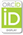 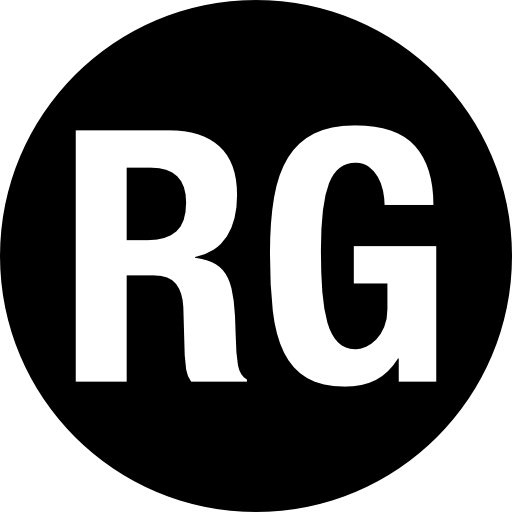        ResearchGate:Second Author [Full Name]      ORCID: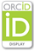        ResearchGate:Third Author [Full Name]      ORCID:       ResearchGate:Fourth Author [Full Name]      ORCID:       ResearchGate:Nature of workA1A2A3A4A5A6ConceptsDesignDefinition of intellectual contentLiterature searchClinical studiesExperimental studiesData acquisitionData analysisStatistical analysisManuscript preparationManuscript editingManuscript reviewGuarantorReviewer 01Full nameAffiliationEmail:Reviewer 02Full nameAffiliationEmail:Reviewer 03Full nameAffiliationEmail: